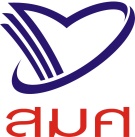 (ร่าง)รายงานการประกันคุณภาพภายนอก : ผลการประเมิน SAR  ภายใต้สถานการณ์ COVID – 19ศูนย์พัฒนาเด็กรหัสสถานศึกษา.........................ชื่อสถานศึกษา..............................................สังกัด........................................................ระดับชั้นที่เปิดสอน.................................ตั้งอยู่เลขที่...............ตำบล/แขวง......................... อำเภอ/เขต……………......... จังหวัด........................รหัสไปรษณีย์.............................. โทรศัพท์....................................... โทรสาร.......................................... E-mail ……………………………………................…. Website ........................................…………........……….สำนักงานรับรองมาตรฐานและประเมินคุณภาพการศึกษา(องค์การมหาชน) ตอนที่ ๑สรุปข้อมูลเกี่ยวกับสถานศึกษา  (ข้อมูล ณ วันที่ .... เดือน............. พ.ศ........)๑. ข้อมูลทั่วไปของสถานพัฒนาเด็กปฐมวัย๒. สรุปข้อมูลสำคัญของสถานพัฒนาเด็กปฐมวัยตอนที่ ๒ผลการประเมิน SAR รายมาตรฐาน และข้อเสนอแนะการพิจารณา 	ให้ทำเครื่องหมาย √ หน้าข้อที่พบข้อมูลใน SAR  ให้ทำเครื่องหมาย X หน้าข้อที่ไม่พบข้อมูลใน SARมาตรฐานที่ ๑ การบริหารจัดการสถานพัฒนาเด็กปฐมวัยจุดเน้น...................................................................................................................................................ข้อเสนอแนะในการเขียน SAR ให้ได้ผลประเมินระดับสูงขึ้น ..............................................................................................................................................................................................................................................................................................................................................................................................................................................................................................................................................................................................................................................................................................................................................................................................................................................................................................................................................................................................................................................................................................................................................................................................................................................................................................................................................................................................................................................................................................................................................................................................................................................................................................................................................................................................................................................................................มาตรฐานที่ ๒ ครู/ผู้ดูแลเด็กให้การดูแลและจัดประสบการณ์การเรียนรู้และการเล่นเพื่อพัฒนาเด็กปฐมวัยจุดเน้น..............................................................................................................................................ข้อเสนอแนะในการเขียน SAR ให้ได้ผลประเมินระดับสูงขึ้น ..............................................................................................................................................................................................................................................................................................................................................................................................................................................................................................................................................................................................................................................................................................................................................................................................................................................................................................................................................................................................................................................................................................................................................................................................................................................................................................................................................................................................................................................................................................................................................................................................................................................................................................................................................................................................................................................................................มาตรฐานที่ ๓ คุณภาพของเด็กปฐมวัยจุดเน้น..............................................................................................................................................ข้อเสนอแนะในการเขียน SAR ให้ได้ผลประเมินระดับสูงขึ้น  ..............................................................................................................................................................................................................................................................................................................................................................................................................................................................................................................................................................................................................................................................................................................................................................................................................................................................................................................................................................................................................................................................................................................................................................................................................................................................................................................................................................................................................................................................................................................................................................................................................................................................................................................................................................................................................................................................................ข้อเสนอแนะเพิ่มเติม ..........................................................................................................................................................................................................................................................................................................................................................................................................................................................................................................................................................................................................................................................................................................................................คำรับรองคณะผู้ประเมินภายนอกขอรับรองว่าได้ทำการประเมิน SAR ตามเกณฑ์การประเมินคุณภาพภายนอกของสำนักงานรับรองมาตรฐานและประเมินคุณภาพการศึกษา (องค์การมหาชน) ซึ่งตัดสินผลการประเมินคุณภาพภายนอกบนฐานความโปร่งใส และยุติธรรมทุกประการ ลงนามโดยคณะผู้ประเมินภายนอกดังนี้วันที่..........เดือน................... พ.ศ................ประเภทจำนวนหมายเหตุ๑.๑ ข้อมูลผู้เรียนเด็ก  ๑.๒ ข้อมูลบุคลากรผู้บริหาร ครูหรือผู้ดูแลเด็ก บุคลากรสนับสนุน อื่น ๆ โปรดระบุ............. ๑.๓ จำนวนห้องห้องเรียนปฐมวัยห้องปฏิบัติการห้องพยาบาลอื่น ๆ โปรดระบุ.............ประเภทจำนวนหมายเหตุ๒.๑ การศึกษาปฐมวัย   อัตราส่วน ครูหรือผู้ดูแลเด็ก ต่อ เด็ก  ๑ : ...อัตราส่วน ห้อง ต่อ เด็ก๑ : ...จำนวนครูหรือผู้ดูแลเด็กครบชั้น   ครบชั้น    ไม่ครบชั้น  ในระดับชั้น......๒.๒ ร้อยละของผู้สำเร็จการศึกษาอนุบาลปีที่ ๓๒.๓ จำนวนวันที่สถานศึกษาจัดการเรียนการสอนจริง                  ในปีการศึกษาที่ประเมินการศึกษาปฐมวัยผลการพิจารณาตัวชี้วัดสรุปผลประเมิน๑. มีการวางแผนการดำเนินการในแต่ละปีการศึกษา   ควรได้รับการพัฒนาให้เป็น
ไปตามเกณฑ์ที่กำหนดปรับปรุง  (๐-๓ ข้อ) พอใช้  (๔ ข้อ)   เป็นไปตามเกณฑ์ที่กำหนด      ดี  (๕ ข้อ)๒. มีการนำแผนการดำเนินการไปใช้ดำเนินการ  ควรได้รับการพัฒนาให้เป็น
ไปตามเกณฑ์ที่กำหนดปรับปรุง  (๐-๓ ข้อ) พอใช้  (๔ ข้อ)   เป็นไปตามเกณฑ์ที่กำหนด      ดี  (๕ ข้อ)๓. มีการประเมินผลสัมฤทธิ์ของการดำเนินการตามแผน  ควรได้รับการพัฒนาให้เป็น
ไปตามเกณฑ์ที่กำหนดปรับปรุง  (๐-๓ ข้อ) พอใช้  (๔ ข้อ)   เป็นไปตามเกณฑ์ที่กำหนด      ดี  (๕ ข้อ)๔. มีการนำผลการประเมินไปใช้ในการปรับปรุงแก้ไข
ในปีการศึกษาต่อไป  ควรได้รับการพัฒนาให้เป็น
ไปตามเกณฑ์ที่กำหนดปรับปรุง  (๐-๓ ข้อ) พอใช้  (๔ ข้อ)   เป็นไปตามเกณฑ์ที่กำหนด      ดี  (๕ ข้อ)๕. มีการนำเสนอผลการบริหารจัดการของสถานศึกษาให้ผู้มีส่วนได้ส่วนเสียได้รับทราบ  ควรได้รับการพัฒนาให้เป็น
ไปตามเกณฑ์ที่กำหนดปรับปรุง  (๐-๓ ข้อ) พอใช้  (๔ ข้อ)   เป็นไปตามเกณฑ์ที่กำหนด      ดี  (๕ ข้อ)ผลการพิจารณาตัวชี้วัดสรุปผลประเมิน๑. ครูหรือผู้ดูแลเด็ก มีการวางแผนการจัดประสบการณ์      การเรียนรู้รายปีครบทุกหน่วยการเรียนรู้ ทุกชั้นปี  ควรได้รับการพัฒนาให้เป็น
 ไปตามเกณฑ์ที่กำหนดปรับปรุง  (๐-๓ ข้อ) พอใช้  (๔ ข้อ)   เป็นไปตามเกณฑ์ที่กำหนด      ดี  (๕ ข้อ)๒. ครูหรือผู้ดูแลเด็กทุกคนมีการนำแผนการจัดประสบการณ์ การเรียนรู้ไปใช้ในการจัดประสบการณ์โดยใช้สื่อ เทคโนโลยีสารสนเทศและแหล่งเรียนรู้ที่เอื้อต่อการเรียนรู้  ควรได้รับการพัฒนาให้เป็น
 ไปตามเกณฑ์ที่กำหนดปรับปรุง  (๐-๓ ข้อ) พอใช้  (๔ ข้อ)   เป็นไปตามเกณฑ์ที่กำหนด      ดี  (๕ ข้อ)๓. มีการตรวจสอบและประเมินผลการจัดประสบการณ์
อย่างเป็นระบบ  ควรได้รับการพัฒนาให้เป็น
 ไปตามเกณฑ์ที่กำหนดปรับปรุง  (๐-๓ ข้อ) พอใช้  (๔ ข้อ)   เป็นไปตามเกณฑ์ที่กำหนด      ดี  (๕ ข้อ)๔. มีการนำผลการประเมินมาพัฒนาการจัดประสบการณ์ของครูหรือผู้ดูแลเด็กอย่างเป็นระบบ  ควรได้รับการพัฒนาให้เป็น
 ไปตามเกณฑ์ที่กำหนดปรับปรุง  (๐-๓ ข้อ) พอใช้  (๔ ข้อ)   เป็นไปตามเกณฑ์ที่กำหนด      ดี  (๕ ข้อ)๕. มีการแลกเปลี่ยนเรียนรู้และให้ข้อมูลป้อนกลับ
เพื่อพัฒนาปรับปรุงการจัดประสบการณ์  ควรได้รับการพัฒนาให้เป็น
 ไปตามเกณฑ์ที่กำหนดปรับปรุง  (๐-๓ ข้อ) พอใช้  (๔ ข้อ)   เป็นไปตามเกณฑ์ที่กำหนด      ดี  (๕ ข้อ)ผลการพิจารณาตัวชี้วัดสรุปผลประเมิน๑. มีการระบุเป้าหมายคุณภาพของเด็กปฐมวัย  ควรได้รับการพัฒนาให้เป็น
 ไปตามเกณฑ์ที่กำหนดปรับปรุง  (๐-๓ ข้อ) พอใช้  (๔ ข้อ)   เป็นไปตามเกณฑ์ที่กำหนด      ดี  (๕ ข้อ) ๒. มีการระบุวิธีพัฒนาคุณภาพของเด็กปฐมวัยอย่างเป็นระบบตามเป้าหมายการพัฒนาเด็กปฐมวัย  ควรได้รับการพัฒนาให้เป็น
 ไปตามเกณฑ์ที่กำหนดปรับปรุง  (๐-๓ ข้อ) พอใช้  (๔ ข้อ)   เป็นไปตามเกณฑ์ที่กำหนด      ดี  (๕ ข้อ) ๓. มีพัฒนาการสมวัยตามเป้าหมายการพัฒนาเด็กปฐมวัย  ควรได้รับการพัฒนาให้เป็น
 ไปตามเกณฑ์ที่กำหนดปรับปรุง  (๐-๓ ข้อ) พอใช้  (๔ ข้อ)   เป็นไปตามเกณฑ์ที่กำหนด      ดี  (๕ ข้อ) ๔. มีการนำผลประเมินคุณภาพของเด็กปฐมวัยมาพัฒนา
เด็กปฐมวัยให้มีพัฒนาการสมวัย  ควรได้รับการพัฒนาให้เป็น
 ไปตามเกณฑ์ที่กำหนดปรับปรุง  (๐-๓ ข้อ) พอใช้  (๔ ข้อ)   เป็นไปตามเกณฑ์ที่กำหนด      ดี  (๕ ข้อ) ๕. มีการนำเสนอผลการประเมินคุณภาพของเด็กปฐมวัย
ต่อผู้ที่เกี่ยวข้อง  ควรได้รับการพัฒนาให้เป็น
 ไปตามเกณฑ์ที่กำหนดปรับปรุง  (๐-๓ ข้อ) พอใช้  (๔ ข้อ)   เป็นไปตามเกณฑ์ที่กำหนด      ดี  (๕ ข้อ) ตำแหน่งชื่อ - นามสกุลลายมือชื่อประธานกรรมการและเลขานุการ